The Home Base Biblical Fellowship – THBBF.org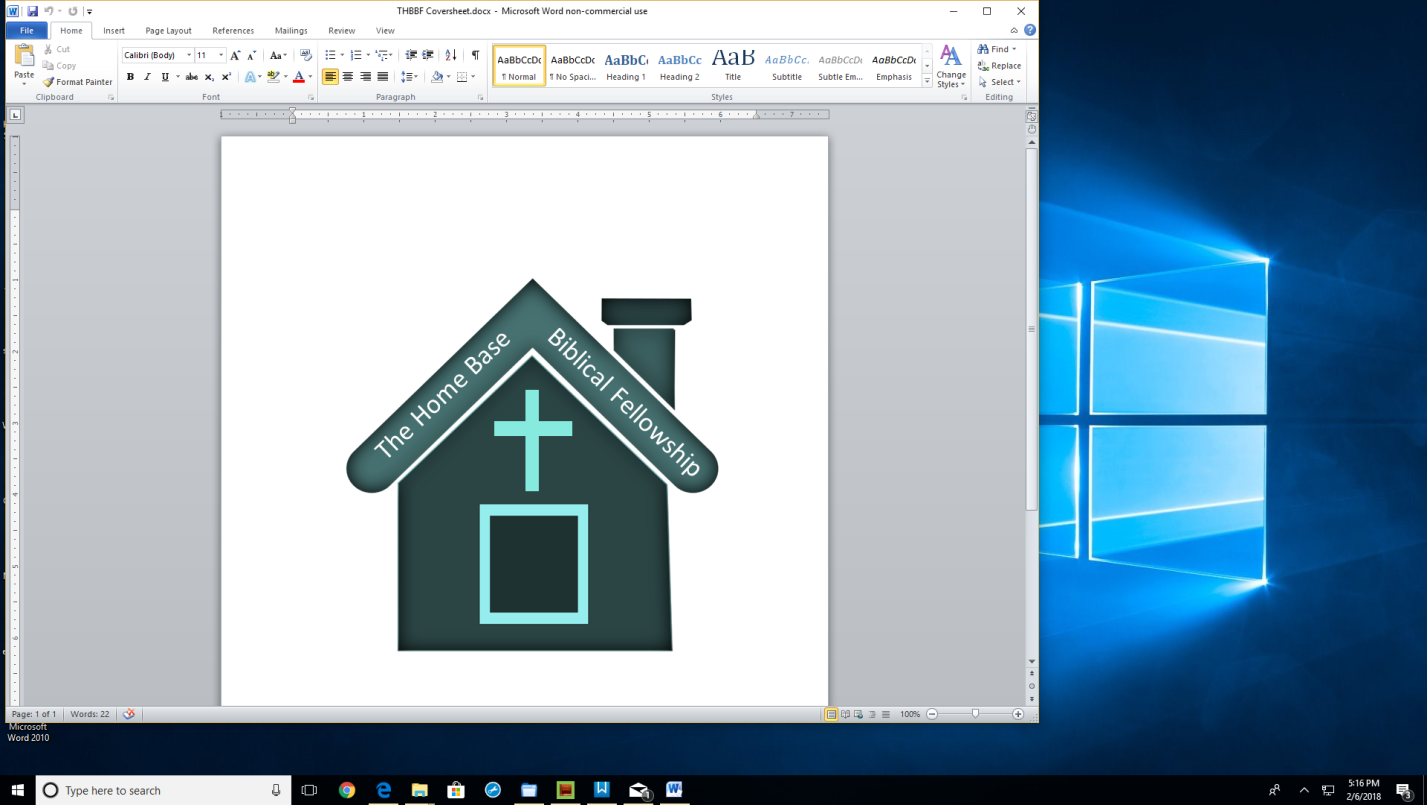 Session 1: The Case For Easter by Lee StrobelSeriesWeek 1 :  IntroductionWeek 2:  Medical Evidence: Was Jesus’ s Death a ShamWeek 3:  The Evidence of the Missing Body: Was Jesus’s Body Really Absent from the TombWeek 4:  The Evidence of Appearances: Was Jesus seen Alive After His Death on the CrossSession 1:  A Case For Easter by Lee StrobelWho is Lee Strobel?What is apologetics?What is the meaning of the Passover?What is the meaning of Easter?What is the passion and why is it called the passion?What is the Christian Creed?Why is this study monumental?What are Messianic Prophesies?What are the statistical odds of these prophesies coming true?